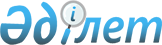 "О внесении изменений в решение Кызылординского областного маслихата от 13 декабря 2023 года № 154 "Об объемах трансфертов общего характера между областным и районными бюджетами, бюджетом города областного значения на 2023-2025 годы"Решение Кызылординского областного маслихата от 27 октября 2023 года № 52
      В соответствии с пунктом 4 статьи 45 кодекса Республики Казахстан "Бюджетный кодекс Республики Казахстан" Кызылординский областной маслихат РЕШИЛ:
      1. Внести в решение Кызылординского областного маслихата от 13 декабря 2023 года № 154 "Об объемах трансфертов общего характера между областным и районными бюджетами, бюджетом города областного значения на 2023-2025 годы" следующие изменения:
      пункт 4 изложить в следующей редакции:
      "4. Учесть минимальные объемы бюджетных средств, направляемых на реализацию проекта "Бюджет народного участия", согласно приложению к настоящему решению;
      приложения 1, 2 к указанному решению исключить.
      2. Настоящее решение вводится в действие с 1 января 2023 года и действует до 1 января 2026 года. Минимальные объемы бюджетных средств, направляемых на реализацию проекта "Бюджет народного участия"
					© 2012. РГП на ПХВ «Институт законодательства и правовой информации Республики Казахстан» Министерства юстиции Республики Казахстан
				
      Председатель Кызылординского областного маслихата 

Н. Байкадамов
Приложение к решению
маслихата Кызылординской области
от "27" октября 2023 года № 52Приложение 3 к решению
маслихата Кызылординской области
от "13" декабря 2022 года № 154тысяч тенге
№
Наименование
2023 год
2024 год
2025 год
1
город Кызылорда
318 264,0
332 586,0
344 226,0
Всего 
318 264,0
332 586,0
344 226,0